Дом за смештај и негу старих лица „Прокупље“                                                                                                                      Адреса: Арсенија Чарнојевића 51, 18400 Прокупље                                           ЖР:84022066755; ПИБ:100413582; МБ:07345925; Шифра делатности:87.30 Тел. 027/321-344; Факс – 027/329-517; Email:prokupljedsn@minrzs.gov.rs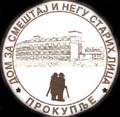 На основу чл.63 став 2 и 3 Закона о јавним набавкама (Сл.Гласник РС“ бр.124/2012, 14/2015 и 68/2015), поводом захтева за појашњење конкурсне документације од  05.10.2015 год, примљено код наручиоца путем електронске поште, Комисија за јавну набавку даје следећи одговор:                                                                                                                 ПОЈАШЊЕЊЕ КОНКУРСНЕ ДОКУМЕНТАЦИЈЕ У конкурсној документацији у поступку јавне набавке добара мале вредности-набавка угља ЈН бр. 4-Д/МВ-15 на страни 4 и 5 од 26 поменуте конкурсне документације наводите:ПОД ТАЧКОМ 5. Понуђач је у обавези да поседује у власништву или у закупу контролну вагу у пречнику од 50 км, од места истовара установе (ради квалитетне провере испоручених количина).Доказ: Власнички лист или уговор о пословној техничкој сарадњи са власником, Уверење о редовном баждарењу мерила.Самим условом и захтевом за доказ траженог услова сте прекршили следеће чланове Закона о јавним набавкама и то:Начело обезбеђења конкуренцијие           Члан. 10.                                                                                            Наручилац је дужан да у поступку јавне набавке омогући што је могуће већу конкуренцију. Наручилац не може да ограничи конкуренцију, а посебно не може онемогућавати било којег понуђача да учествује у поступку јавне набавке неоправданом употребом преговарачког поступка, нити коришћењем дискриминаторских услова, техничких спецификација и критеријума. 					        Члан 12.                                                                                        Наручилац је дужан да у свим фазама поступка јавне набавке обезбеди једнак положај свим понуђачима.                                                                                                                                                            Наручилац не може да одређује услове који би значили националну, територијалну, предметну или личну дискриминацију међу понуђачима, нити дискриминацију која би произлазила из класификације делатности коју обавља понуђач. ПОЈАШЊЕЊЕ КОНКУРСНЕ ДОКУМЕНТАЦИЈЕСтав комисије за јавну набавку:Одређивање додатних услова у конкурсној документацији нису прекршени члан 10. и члан 12.  Закона о јавним набавкама. Уколико наручилац у конкурсној документацији одредио додатне услове за учешће који су у логичној вези са предметом јавне набавке и неопходни су  за избор понуђача да би се предмет јавне набавке реализовао до краја,  није прекршио члан 10. Закона.Такође  сматрамо да није повређен члан 12. Закона, јер понуђачима смо дали исте информације  и  иста правила важе за све понуђаче, јер нисмо одредили услове које дискриминишу националну, територијлну, предметну нити личну дискриминацију.Комисија за јавну набавку